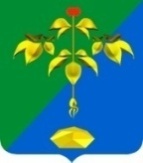 Информация для населения о тайфуне, приближающегося с района Корейского 	полуострова	 Оперативный штаб КЧС и ОПБ Приморского края от 02 августа 2021 г. сообщает, что - активные фронтальные разделы, смещающиеся с территории Китая, будут вызывать в Приморском крае в течение всей декады дожди различной интенсивности. Локальные сильные дожди (15-45 мм) с грозами наиболее вероятны 3-4 августа и 6-7 августа. 	На большей территории края могут наблюдаться сильные и очень сильные дожди, на южном побережье ветер до 25-30 м/с, в открытых бухтах подъем уровня моря (штормовые нагоны). На реках края могут наблюдаться резкие и интенсивные подъемы уровня воды с переполнением малых ручьев и водотоков. Не исключены подтопления интенсивным ливневым стоком.«МУНИЦИПАЛЬНОЕ КАЗЕННОЕ УЧРЕЖДЕНИЕПО ДЕЛАМ ГРАЖДАНСКОЙ ОБОРОНЫ, ЧРЕЗВЫЧАЙНЫМ СИТУАЦИЯМ ИЛИКВИДАЦИИ ПОСЛЕДСТВИЙ СТИХИЙНЫХ БЕДСТВИЙ ПАРТИЗАНСКОГО ГОРОДСКОГО ОКРУГА» ул. Булгарова, 13,  г.Партизанск,  692864факс, тел. (42363) 675-60e- mail: gocsparter@mail.ruОКПО 08134711ОГРН 1022500802268 ИНН 25090091203.08.2021 г.  № На № ________от______ 2021 г.